War:   vs. The Persians first conquered the Greek city-states in In 500 BCE, the Ionians rebelled and were backed by  and , who provided both men and shipsThey destroyed the Persian city of Sardis but then the revolt collapsed when the Athenians and Eretrians withdrew their supportThe  of These city-states were never forgiven by In 490 BCE, King Darius led an invasion against Eretria and crushed itHis army then landed at Marathon, just northeast of Athenians and their allies marched an army of 10000 men but were significantly outnumbered by the Persian army.   won:  used superior tactics and strong hoplite phalanxThe Second InvasionKing Xerxes of  led another invasion into Greek territoryTo cross the , Xerxes had his engineers construct a bridge made entirely of shipsFirst confrontation took place in a narrow mountain pass called :At first, a small Greek army was able to hold off the Persians but a Greek traitor showed the Persians a secret route around the passRealizing there was no way out, Leonidas (the Spartan commander) stayed on with his small force of 300 to fight and be slaughtered, allowing the Greeks to retreat to safety.  It was one of the greatest and most famous gestures of self-sacrifice in ancient history.The Persians then marched on to an undefended Athens, they raided the city, looted and set fire to the AcropolisGreek WarshipsMost powerful and famous warship  TriremeBefore a battle they stored the masts and sails, rowed into battleCrews of 200 men: naval officers, soldiers, archers & deckhands, but mostly oarsmenTrireme = Latin for “three oars”  the oars were located at 3 different levels inside the hullThe Battle of Salamis (led by Themistocles, who had convinced Athens to build a navy)Persian ships were surprise attacked by the Greek army fleetAlthough the Greeks had fewer ships, theirs were more agile and destroyed the Persian ships that were blocked in The Persian invasion finally ends when the Spartan general Pausanias defeats the land army at PlateaWar is Over: Most Greeks believe it was only a matter of time before the Persians struck again and they wanted to be readyRepresentatives from  and other city-states, meet and create the Delian League an alliance against any future aggressionThe Greeks and Persians continue to squabble until 449 BCEBy this time, the  is weak and unstableBy 330 BCE, the  is overrun by Alexander the GreatPersian War link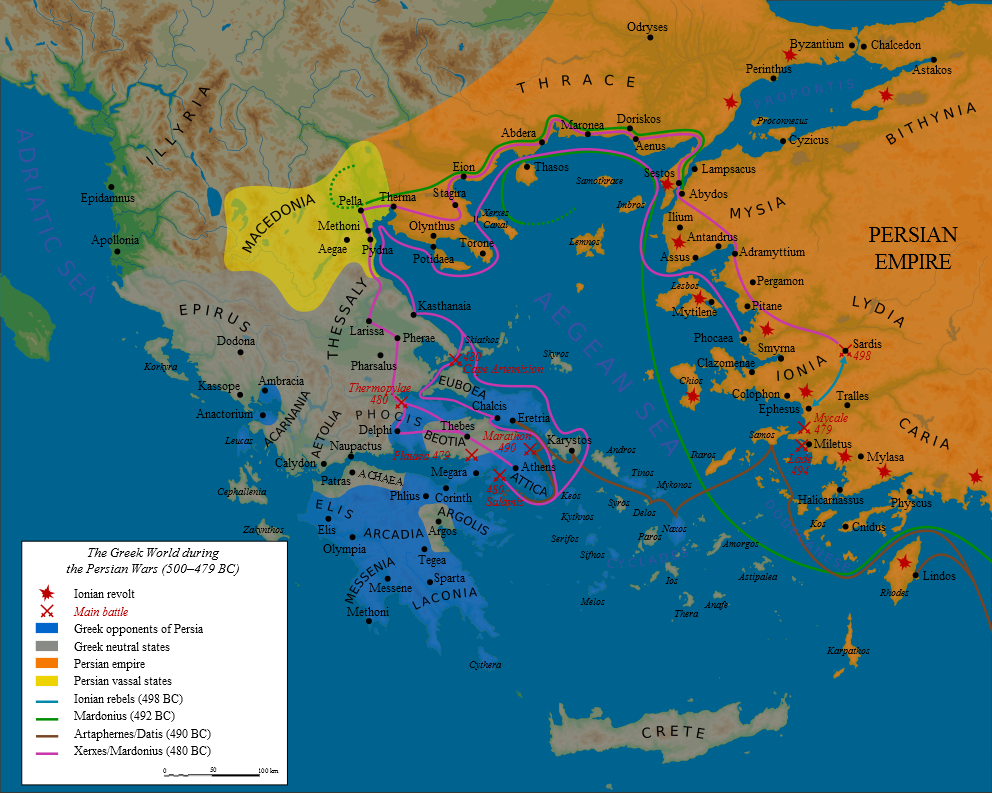 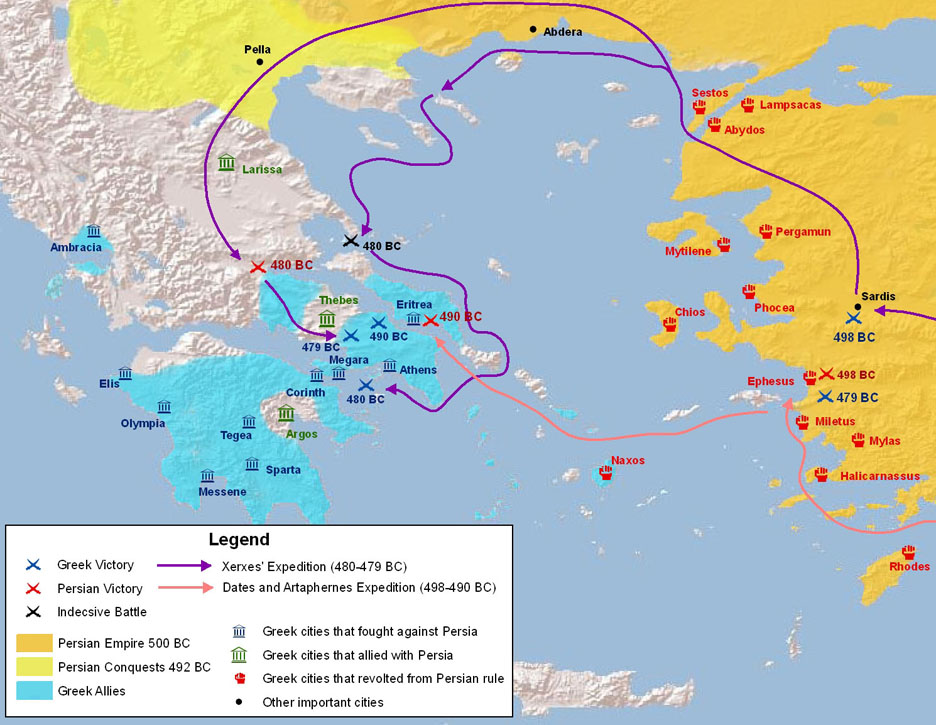 